Publicado en Madrid el 08/03/2024 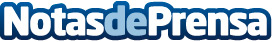 GDS Link, líder en soluciones de gestión de riesgo de crédito, anuncia la exitosa implementación de su solución de decisiones en Wonga SudáfricaLa exitosa implementación de GDS Link, líder en soluciones de gestión de riesgo de crédito, de la solución de decisiones de Wonga en Sudáfrica. Esta colaboración constituye, un hito en la evolución y modernización de la plataforma de Wonga al permitir procesos de evaluación de crédito mejorados para sus clientes, lo que corrobora el firme compromiso de GDS Link por la innovación y  soluciones centradas en el cliente, además de fortalecer su reputación como líder de soluciones tecnológicas financierasDatos de contacto:En Ke Medio Broadcasting S.L.DG912792470Nota de prensa publicada en: https://www.notasdeprensa.es/gds-link-lider-en-soluciones-de-gestion-de Categorias: Internacional Franquicias Finanzas Inteligencia Artificial y Robótica Marketing Emprendedores Software Ciberseguridad Otros Servicios Actualidad Empresarial http://www.notasdeprensa.es